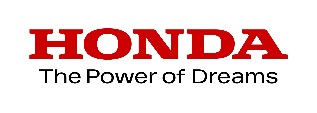 Honda oferece oportunidades para recém-formadosPrograma de Trainee 2022 está com inscrições abertas até 07 de fevereiro13 de janeiro de 2022 - A Honda lança hoje (13/01) o seu Programa de Trainee, que oferece oportunidades para recém-formados iniciarem suas carreiras na empresa.São oferecidas 16 vagas para as unidades da empresa em São Paulo (SP), Sumaré (SP), Indaiatuba (SP) e Manaus (AM), para atuação nas áreas de Tecnologia da Informação, Comercial, Marketing, Crédito, Jurídico, Auditoria, Seguros, Riscos e Compliance.A Honda busca candidatos recém-formados (até 2 anos | dez/19 a dez/21), de cursos como Administração, Economia, Engenharia de Produção, Contabilidade, Marketing, Direito, Sistemas de Informação, Ciências da computação, Engenharia da Computação, Matemática, entre outros. Além disso, o idioma inglês é requerido em nível avançado.Os trainees passarão os primeiros três meses em job rotation pelas principais áreas da empresa e os nove meses seguintes em atividades em suas próprias áreas de atuação. Estão previstos também o desenvolvimento de projetos de melhoria nas áreas atuantes, além de uma grade específica de treinamentos e mentoria com gestores. As inscrições para o processo seletivo, que acontece em parceria com a Cia de Talentos, seguem abertas até 07/02. Os interessados devem acessar o link https://vagas.ciadetalentos.com.br/hotsite/traineehonda2022, que traz todos os detalhes sobre o programa. Os aprovados iniciarão as atividades em abril de 2022. 